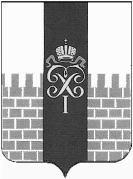 МЕСТНАЯ АДМИНИСТРАЦИЯ МУНИЦИПАЛЬНОГО ОБРАЗОВАНИЯ ГОРОД ПЕТЕРГОФ___________________________________________________________________________________ПОСТАНОВЛЕНИЕ  «_11_» ____02_____2022 г.	                                                                 № _12_                                                «О внесении изменений в постановление местной администрации муниципального образования город Петергоф от 29.10.2021 №123 «Об утверждении ведомственной целевой программы «Текущий ремонт и содержание дорог, расположенных в пределах границ муниципального образования город Петергоф, в соответствии с перечнем, утверждённым Правительством Санкт-Петербурга на 2022 год» В соответствии с Бюджетным  кодексом  Российской Федерации, Положением о бюджетном процессе в муниципальном образовании город Петергоф, Постановлением местной администрации муниципального образования город Петергоф  № 150 от 26.09.2013 «Об утверждении  Положения о Порядке разработки, реализации и оценки эффективности муниципальных программ и о Порядке разработки и реализации ведомственных целевых программ и планов по непрограммным расходам местного бюджета муниципального образования город Петергоф»,  местная администрация муниципального образования город Петергоф   	П О С Т А Н О В Л Я Е Т:Внести изменения в постановление местной администрации муниципального образования город Петергоф от 29.10.2021 № 123 «Об утверждении ведомственной целевой программы «Текущий ремонт и содержание дорог, расположенных в пределах границ муниципального образования город Петергоф, в соответствии с перечнем, утверждённым Правительством Санкт-Петербурга на 2022 год» (далее Постановление), изложив приложение №1 к Постановлению согласно приложению  к настоящему Постановлению.Приложения №№ 2,3,3-1, к ведомственной целевой программе оставить без изменений.Постановление вступает в силу с даты официального опубликования.Контроль над исполнением настоящего постановления оставляю за собой.Глава местной администрациимуниципального образования город Петергоф                                      Т. С. Егорова     Приложение  к Постановлению МА МО город Петергоф  от 11.02.202 № 12                                                                                                                                                  УтвержденоГлава МА МО г.Петергоф______________/Т.С.Егорова/                                                                 « ____ »__________2022г.ВЕДОМСТВЕННАЯ ЦЕЛЕВАЯ   ПРОГРАММА«Текущий ремонт и содержание дорог, расположенных в пределах границ муниципального образования город Петергоф, в соответствии с перечнем, утверждённым Правительством Санкт-Петербурга на 2022 год»1. Цели и задачи программы:- приведение в надлежащий вид дорог, расположенных в пределах границ муниципального образования г. Петергоф- улучшение внешнего облика территории муниципального образования г. Петергоф- снижение травматизма пешеходов из-за выбоин и неровностей асфальтобетонного покрытия тротуаров - снижение риска и числа ДТП, травматизма участников дорожного движения- защита имущества граждан, в т.ч. автомобилей, велосипедов от поломок и повреждений- создание условий участникам дорожного движения для безопасного передвижения по дорогам.2. Заказчик программы (ответственный исполнитель): местная администрация муниципального образования город Петергоф (отдел городского хозяйства).3. Ожидаемые конечные результаты реализации целевой программы:Содержание и текущий ремонт дорог группы В -20190 м2,  группы Г 304038 м2,  группы Д -11615 м 2,  группы Е -1409 м2.Содержание и текущий ремонт тротуаров класс 1- 21332 м2, класс 2 – 20467 м2.Сроки реализации целевой программы: I-IYкв. 2022 г.Перечень мероприятий целевой программы, ожидаемые конечные результаты реализации и необходимый объем финансирования:Приложение № 4 УРасчет стоимости оказания услуг по разработке технической документации на текущий ремонт дорог, расположенных на территории муниципального образования город Петергоф-в 2018 году на основании метода сопоставимых рыночных цен по п.3году20192019пяснительнуюПриложение № 1 К пп.1.1, ккккУтверждаюРасчет стоимости выполнения работ по текущему ремонту проезжей части по ул. Демьяна Бедного по п.1.1	Расчет стоимости выполнения работ по текущему ремонту проезжей части частично по ул. Александровской – Среднему пер.  по п.1.2	Расчет стоимости выполнения работ по замене водопропускных труб по ул. Пугачева д.16а и ул.  Огородной по п.1.3Расчет стоимости выполнения работ по замене водопропускных труб по ул. Дзержинского д.64 по п.1.4Расчет стоимости выполнения работ по замене водопропускных труб по ул. Прогонной д.2, д.12 по п.1.5	Расчет стоимости выполнения работ по текущему ремонту проезжей части по ул. Степана Разина  по п.1.6	Расчет стоимости выполнения работ по текущему ремонту проезжей части и зпмене водопропускной трубы по ул.Сергиевской по п.1.7Всего по пп. 1.1,1.2, 1.3,  1.4, 1.5, 1.6, 1.7:  13743700,00 руб.№п/пНаименование мероприятияОжидаемые конечные результатыОжидаемые конечные результатыСрок исполнения мероприятияНеобходимый объём финансирования(тыс.руб.)№п/пНаименование мероприятияЕдиница измеренияКол-воСрок исполнения мероприятияНеобходимый объём финансирования(тыс.руб.)Ремонт дорогРемонт дорогРемонт дорогРемонт дорогРемонт дорогРемонт дорог1.1Текущий ремонт проезжей части по ул. Демьяна Бедногом210528I-III кварталы 202213743,71.2Текущий ремонт проезжей части частично по ул. Александровской- Средний пер.м22543I-III кварталы 202213743,71.3Замена водопропускных труб по ул. Пугачева д.16а и Огороднойм222I-III кварталы 202213743,71.4Замена водопропускной трубы по ул. Дзержинского д.64м214I-III кварталы 202213743,71.5Замена водопропускных труб по ул. Прогонной д.2, д.12м224I-III кварталы 202213743,71.6Текущий ремонт проезжей части по ул. Степана Разинам22600I-III кварталы 202213743,71.7Текущий ремонт проезжей части и замене водопропускной трубы напротив д.21 по ул. Сергиевской м23267I-III кварталы 202213743,72.1Уборка проезжей части автомобильных дорог группы В м220190I-IV кварталы 2022 года79624,12.2Уборка проезжей части автомобильных дорог группы Гм2304038I-IV кварталы 2022 года79624,12.3Уборка проезжей части автомобильных дорог группы Дм211615I-IV кварталы 2022 года79624,12.4Уборка автомобильных дорог группы Ем21409I-IV кварталы 2022 года79624,12.5Уборка тротуаров 2 класса   м220467I-IV кварталы 2022 года79624,12.6Уборка тротуаров 1 класса   м221332I-IV кварталы 2022 года79624,13Содержание дорог, расположенных в пределах границ муниципального образования город Петергофм2379051I-IV кварталы 2022 года28912,54Оказание услуг по разработке технической документации на текущий ремонт дорог, расположенных на территории муниципального образования город Петергоф в 2022 году2019 году20192019пяснительную записку.услуга6I-IV кварталы 2022года792,05Восстановительная стоимость зеленых насаждений50.0ВСЕГО по программе:123122,3Наименование мероприятияСтоимость за услугу,руб.Количество услуг, шт.Общая стоимость, руб.Оказание услуг по разработке технической документации на текущий ремонт дорог, расположенных на территории муниципального образования город Петергоф  132000.06792000.0ИТОГО:6792000.0Наименование мероприятияЕд.изм Кол-во Общая стоимость, руб.по текущему ремонту проезжей части по ул. Демьяна Бедного м236163909032.74ИТОГО:3979022.12Наименование мероприятияЕд.изм Кол-во Общая стоимость, руб.по текущему ремонту проезжей части частично по ул. Александровской-Среднему пер.м225432749771.66ИТОГО:2749771.66Наименование мероприятияЕд.изм Кол-во Общая стоимость, руб.Замена водопропускных труб по ул. Пугачева 16а и ул. Огороднойм2/п.м22/12,5205081,78ИТОГО:205081,78Наименование мероприятияЕд.изм Кол-во Общая стоимость, руб.по замене водопропускной  трубы по ул. Дзержинского д.64м2/п.м14.2/7.5112483.20ИТОГО:112483.20Наименование мероприятияЕд.изм Кол-во Общая стоимость, руб.по замене водопропускных труб по ул. Прогонной д.2, д.12м2/п.м24/17.5393972,44ИТОГО:393972,44Наименование мероприятияЕд.изм Кол-во Общая стоимость, руб.по текущему ремонту проезжей части по ул. Степана Разина м226002716148,12ИТОГО:2716148,12Наименование мероприятияЕд.изм Кол-во Общая стоимость, руб.по текущему ремонту проезжей части и замене водопропускной трубы напротив д.21 по ул. Сергиевской м232673587220,68ИТОГО:3587220,68